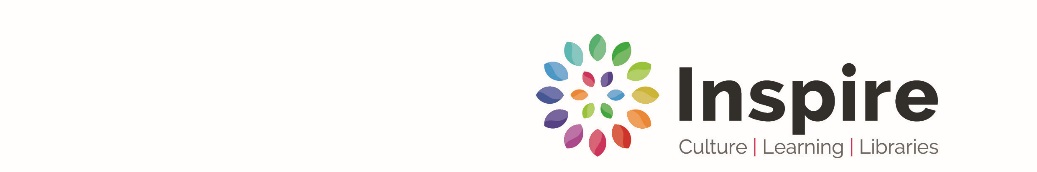 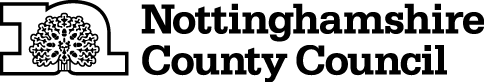 Inspire LearningHealth and Safety-Course Risk AssessmentPlease answer every question. Where a “no” answer is given please indicate action that will be taken to reduce any risk.In the table below, please list any course specific activities learners will undertake, detailing any potential hazards and actions to be taken to minimize risk.Course:Tutor:Provider:Venue:Start date:End date: RoomRoomRoomRoomRoomQuestionYesNoN/AActionIs the room a suitable size for the course?Is the room appropriate for the course content and planned activities?Is the room layout suitable such that it allows all learners to participate?Is the room free from obstructions? Are learners able to move around the room safely?Is there adequate ventilation in the room?Is there adequate heating in the room?Is the lighting in the room adequate for the activities to be undertaken?Are there sufficient electrical sockets?Are electrical sockets accessible?Will the floor be kept clear of trailing cables or cable covers provided?Are emergency exits free from obstruction and clearly marked?Furniture and electrical equipment Furniture and electrical equipment Furniture and electrical equipment Furniture and electrical equipment Furniture and electrical equipment QuestionYesNoN/AActionAre chairs and desks a suitable height?Do chairs provide suitable support?Has any electrical equipment to be used been PAT tested?Will any electrical equipment be kept away from any liquid hazards?Course specific activitiesCourse specific activitiesCourse specific activitiesCourse specific activitiesActivityHazard/RiskActions/Control MeasuresRisk Level (Low/Medium/High)